Ո Ր Ո Շ ՈՒ Մ04 հոկտեմբերի 2022 թվականի   N 1415 - ԱՍԵՓԱԿԱՆՈՒԹՅԱՆ ԻՐԱՎՈՒՆՔՈՎ ՀԱՄԼԵՏ ԱՐՏԱՇԵՍԻ ԹՈՐՈՍՅԱՆԻՆ, ՎԵՐԺԵԼԱ ԳՐԻՇԱՅԻ ՈՍԿԱՆՅԱՆԻՆ, ԱՐԹՈՒՐ ՀԱՄԼԵՏԻ ԹՈՐՈՍՅԱՆԻՆ, ՎԻԼՅԱՄ ՀԱՄԼԵՏԻ ԹՈՐՈՍՅԱՆԻՆ ԵՎ ԱՆԻ ՀԱՄԼԵՏԻ ԹՈՐՈՍՅԱՆԻՆ ՊԱՏԿԱՆՈՂ ԿԱՊԱՆ ՀԱՄԱՅՆՔԻ ՎԱՐԴԱՎԱՆՔ /Վ.ԳՅՈԴԱՔԼՈՒ/ ԳՅՈՒՂՈՒՄ ԳՏՆՎՈՂ ԲՆԱԿԵԼԻ ՏԱՆԸ ԵՎ ՏՆԱՄԵՐՁ ՀՈՂԱՄԱՍԻՆ  ՀԱՍՑԵ ՏՐԱՄԱԴՐԵԼՈՒ ՄԱՍԻՆՂեկավարվելով «Տեղական ինքնակառավարման մասին» Հայաստանի Հանրապետության օրենքի 35-րդ հոդվածի 1-ին մասի 22-րդ, 24-րդ  կետերով, Հայաստանի Հանրապետության կառավարության 2005 թվականի դեկտեմբերի 29-ի «Անշարժ գույքի` ըստ դրա գտնվելու վայրի հասցեավորման, ինչպես նաև անշարժ գույքի հասցեների ռեեստրի ստեղծման և վարման կարգը սահմանելու մասին»  թիվ 2387-Ն որոշմամբ և հաշվի առնելով Համլետ Թորոսյանի դիմումը. ո ր ո շ ու մ  ե մՍեփականության իրավունքով Համլետ Արտաշեսի Թորոսյանին, Վերժելա Գրիշայի Ոսկանյանին, Արթուր Համլետի Թորոսյանին, Վիլյամ Համլետի Թորոսյանին և Անի Համլետի Թորոսյանին պատկանող Կապան համայնքի  Վարդավանք /Վ.Գյոդաքլու/ գյուղում գտնվող 0.167 հա տնամերձ հողամասին, 102.3 քառ.մ մակերեսով բնակելի տանը, 58.6 քառ.մ մակերեսով գոմին, 67.2 քառ.մ մակերեսով օժանդակ շինությանը տրամադրել հասցե. Սյունիքի մարզ, Կապան համայնք, Վարդավանք գյուղ, 1-ին թաղամաս, թիվ 17:ՀԱՄԱՅՆՔԻ ՂԵԿԱՎԱՐ                                  ԳԵՎՈՐԳ  ՓԱՐՍՅԱՆ  2022թ. հոկտեմբերի 04   ք. Կապան
ՀԱՅԱՍՏԱՆԻ ՀԱՆՐԱՊԵՏՈՒԹՅԱՆ ԿԱՊԱՆ ՀԱՄԱՅՆՔԻ ՂԵԿԱՎԱՐ
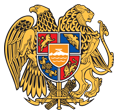 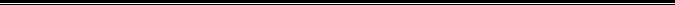 Հայաստանի Հանրապետության Սյունիքի մարզի Կապան համայնք 
ՀՀ, Սյունիքի մարզ, ք. Կապան, +374-285-42036, 060521818, kapan.syuniq@mta.gov.am,